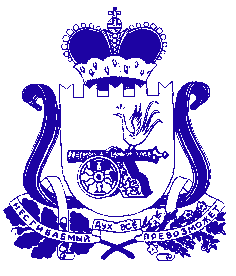 АДМИНИСТРАЦИЯ ПЕЧЕРСКОГО СЕЛЬСКОГО ПОСЕЛЕНИЯСМОЛЕНСКОГО РАЙОНА СМОЛЕНСКОЙ ОБЛАСТИРАСПОРЯЖЕНИЕот «16»  марта    2022г.                                                                                                № 15О   мерах   по    обеспечению    пожарной безопасности на территории   Печерского  сельского поселения Смоленского районаСмоленской  области  в  весенне – летнийпериод 2022 года        Во исполнение распоряжения  Администрации  муниципального образования «Смоленский район» Смоленской области от 11.03.2022 № 63-р « О мерах по обеспечению пожарной безопасности на территории муниципального образования «Смоленский район» Смоленской области  в весенне - летний период 2022 года», в  целях предупреждения пожаров  на территории  Печерского  сельского поселения Смоленского района Смоленской области, уменьшения их последствий и своевременной организации   тушения пожаров: 1. Утвердить прилагаемый план противопожарных мероприятий  муниципального образования Печерского сельского поселения Смоленского района Смоленской области по подготовке населенных пунктов, подведомственных территорий и организаций к работе в условиях весенне-летнего периода 2022 года (далее также – План). 2.  Рекомендовать руководителям организаций, расположенных на территории муниципального образования Печерского сельского  поселения, независимо от организационно-правовых форм  и форм собственности  (далее организации): - разработать планы противопожарных мероприятий по подготовке организаций к работе в условиях весенне-летнего периода 2022 года;- проведение  инструктажа  населения и работников  организаций о мерах пожарной безопасности, предупреждению выжиганию  сухой растительности, действиям в случае возникновения пожара;- очистку подведомственных территорий, подвальных и чердачных помещений, технических подполий  от мусора и других горючих материалов, ограничить доступ посторонних лиц в указанные помещения;- ревизию технического состояния и при необходимости ремонт электрооборудования; - провести проверку и приведение в исправное состояние источников противопожарного водоснабжения, водозаборных устройств, наличия указателей и подъездных путей к водным источникам;- оснащение подведомственных объектов первичными средствами     пожаротушения;- создание  запасов воды для целей пожаротушения (с наполнением пожарных резервуаров и водоемов, устройством прудов, запруд, созданием приемных (береговых) колодцев возле естественных водных источников;-  временное отключение от источников электроснабжения зданий и   сооружений, не эксплуатируемых в летний период;- обследование  (при необходимости ремонт) молниезащиты зданий и сооружений;- очистку  подведомственных территорий,  территорий организаций от горючих отходов, мусора  и сухой растительности;- выполнение иных мероприятии, исключающих возможность            возникновения пожаров, переброса огня при лесных и торфяных пожарах, на здания и сооружения, включая устройство защитных противопожарных минерализованных полос.2. Назначить ответственных лиц за реализацию вышеперечисленных противопожарных мероприятий по подготовке организаций и подведомственных территорий к работе в условиях весеннее-летнего периода 2022 года.3. Обеспечить  свободный проезд и установку пожарно-спасательной  техники в случае возникновения пожаров и чрезвычайных ситуаций;4. Руководителям  МУП «ПКС», ООО «ЖЭК»,  ООО «Уютный дом», ЗАО «Смоленские Коммунальные системы»: 4.1. Провести комплекс мероприятий по:- очистке подвальных и чердачных помещений, технических подполий жилого фонда от мусора и других горючих материалов, исключить доступ посторонних лиц в указанные помещения;- ревизии систем энергоснабжения  подведомственных объектов и жилых домов и  выполнить сезонные регламентные работы;- очистку территории организации от горючих отходов, мусора и сухой растительности, а также земель в десятиметровой зоне прилегания к лесу от сухой травянистой растительности, пожнивных остатков, валежника, порубочных остатков, мусора и других горючих материалов.  4.2. Обеспечить  контроль за соблюдением требований пожарной безопасности, вывозом и уничтожением сгораемого мусора, очисткой  территории от сухой травы, исключением доступа в подвальные и чердачные помещения посторонних лиц.  4.3. Произвести комиссионные проверки состояния внутридворовых проездов с  учётом возможности  проезда пожарно-спасательной техники к многоквартирным жилым домам, иным зданиям и сооружениям в случае пожаров и чрезвычайных ситуаций;- определить  площадки для установки пожарно-спасательной техники возле многоквартирных домов в случае возникновения пожара;- произвести вырубку зеленых насаждений, произрастающих в непосредственной близости (ближе 5 метров) к многоквартирным жилым домам и иным зданиям от четырех этажей и выше, мешающих беспрепятственному проезду пожарно-спасательной техники к ним и установке подъемных механизмов;- рассмотреть возможность объезда тупиковых проездов вдоль жилых зданий независимо от этажности зданий.4.4. В целях совершенствования противопожарного водоснабжения предусмотреть: - создание запасов воды для целей пожаротушения;- кольцевание тупиковых участков водопровода;- установку новых, проведению ремонта существующих пожарных гидрантов;- установку насосов-повысителей давления на водопроводных сетях;- приспособление хозяйственных  источников водоснабжения (технологические емкости, насосные станции)  для целей пожаротушения;- оборудование водонапорных башен устройствами для забора воды пожарной техникой.6. Контроль,  за исполнением настоящего распоряжения оставляю за собой.Глава муниципального образованияПечерского  сельского поселенияСмоленского района Смоленской области                                      Ю.Л. МитрофановПриложение №1                                                                                                     к распоряжению Администрации                                                                                                     Печерского  сельского поселения                                                                                      Смоленского района   Смоленской области 
                                                                                                                  от  16.03.2022 г. № 15ПЛАН
противопожарных мероприятий муниципального образования Печерского сельского поселения Смоленского района Смоленской области по подготовке населенных пунктов, подведомственных территорий и организаций к работе в условиях весенне-летнего периода 2022 года№ п/пНаименование мероприятийСрокиИсполнители, соисполнители1Издание и доведение до руководителей  организаций расположенных на территории муниципального образования Печерского  сельского поселения Смоленского района Смоленской области, независимо от организационно-правовых форм и форм собственности (далее организации) распоряжения Администрации муниципального образования _____________ сельского поселения Смоленского района Смоленской области «О мерах по обеспечению пожарной безопасности на территории муниципального образования муниципального образования_____________ сельского поселения Смоленского района Смоленской области в весенне-летний период 2022 года»до 31.03.2022Администрация Печерского сельского поселения Смоленского района смоленской области2Провести информационно-профилактическую работу среди населения:
- организовать  информирование населения  о мерах пожарной безопасности предупреждению выжиганию  сухой растительности, действиям в случае возникновения пожара; распространение  среди населения буклетов (памяток) по пожарной безопасностиапрельАдминистрация Печерского сельского поселения; Управляющие компании3Провести очистку территории поселения от сгораемого мусора, сухой травы.очистку подведомственных территорий, подвальных и чердачных помещений, технических подполий жилого фонда  от мусора и других горючих материалов, ограничить доступ посторонних лиц в указанные помещенияапрель – май Руководители организаций всех форм собственности3Провести обследование источников пожарного водоснабжения, подготовку  для возможного использования   при тушении пожаров имеющуюся  (приспособленную) водовозную и землеройную техникуапрельКЧС Печерского сельского поселения,Руководители организаций всех форм собственности4Провести  комиссионные проверки противопожарной безопасности объектов массового пребывания людей, общественных мест  и т. п.апрельКЧС Печерского сельского поселения,руководители организаций5Проводить рейды по профилактике пожаров на территории поселения1 раз в месяцКЧС Печерского сельского поселения6Провести проверку работоспособности наружного противопожарного водоснабжения на территории Печерского сельского поселения,   при необходимости организовать ремонт и обслуживание  имеющихся пожарных гидрантовапрельРуководители организаций всех форм собственности7Проведение  заседаний КЧС Печерского сельского поселения по вопросам пожарной безопасности с руководителями организаций всех форм собственностипо мере необходимостиКЧС Печерского сельского поселения,руководители организаций8Провести мероприятия по устройству подъездов к открытым водоисточникам для забора водыапрельРуководители организаций всех форм собственности10Организовать проведение  месячника пожарной безопасности Печерского сельского поселения апрель КЧС Печерского сельского поселения11Устанавливать особый противопожарный режим  на территории Печерского сельского поселения  в случае повышения пожарной опасности в период устойчивой сухой, жаркой и ветреной погодыпри необходимостиКЧС Печерского сельского поселения